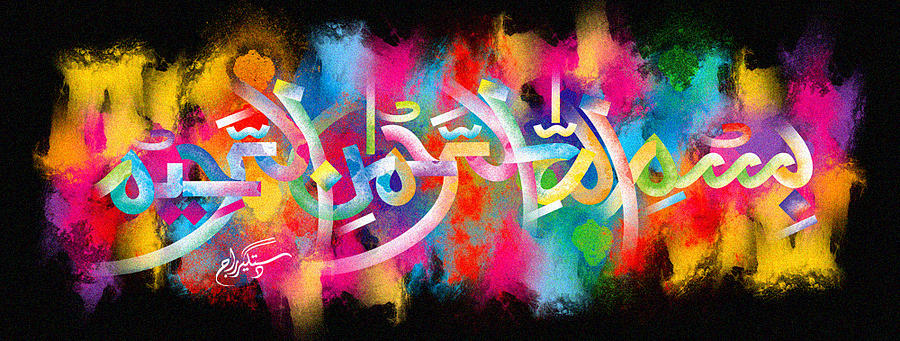 The Miracle Black Plum [B] of 19TH October 2015 The Exclusive Islamic Miracle Photographs of Dr Umar Elahi AzamMonday 19thOctober 2015Manchester, UKIntroductionThere was one impression of The Name of Allah  in the cross-section of this plum. 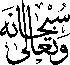 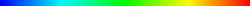 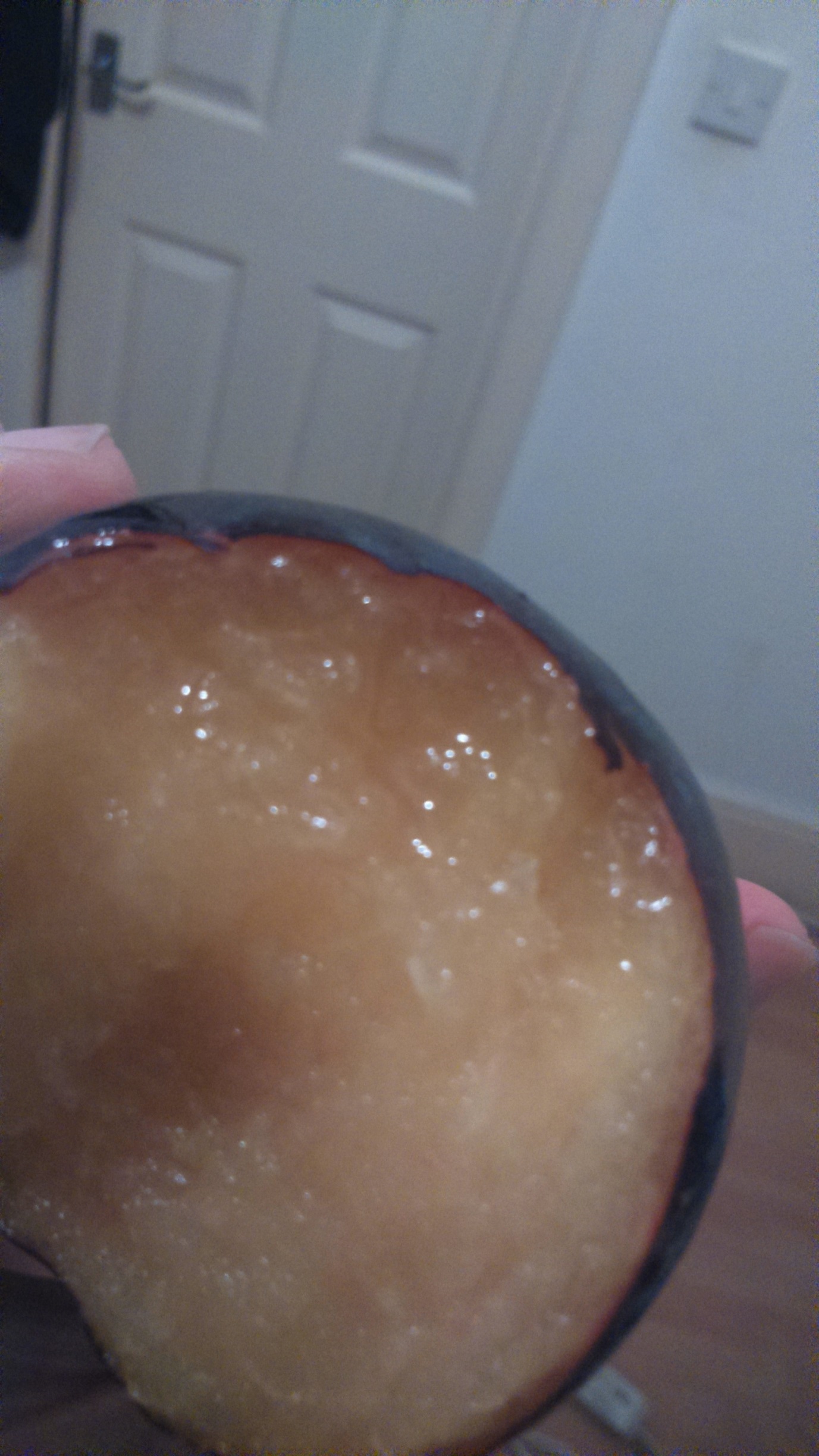 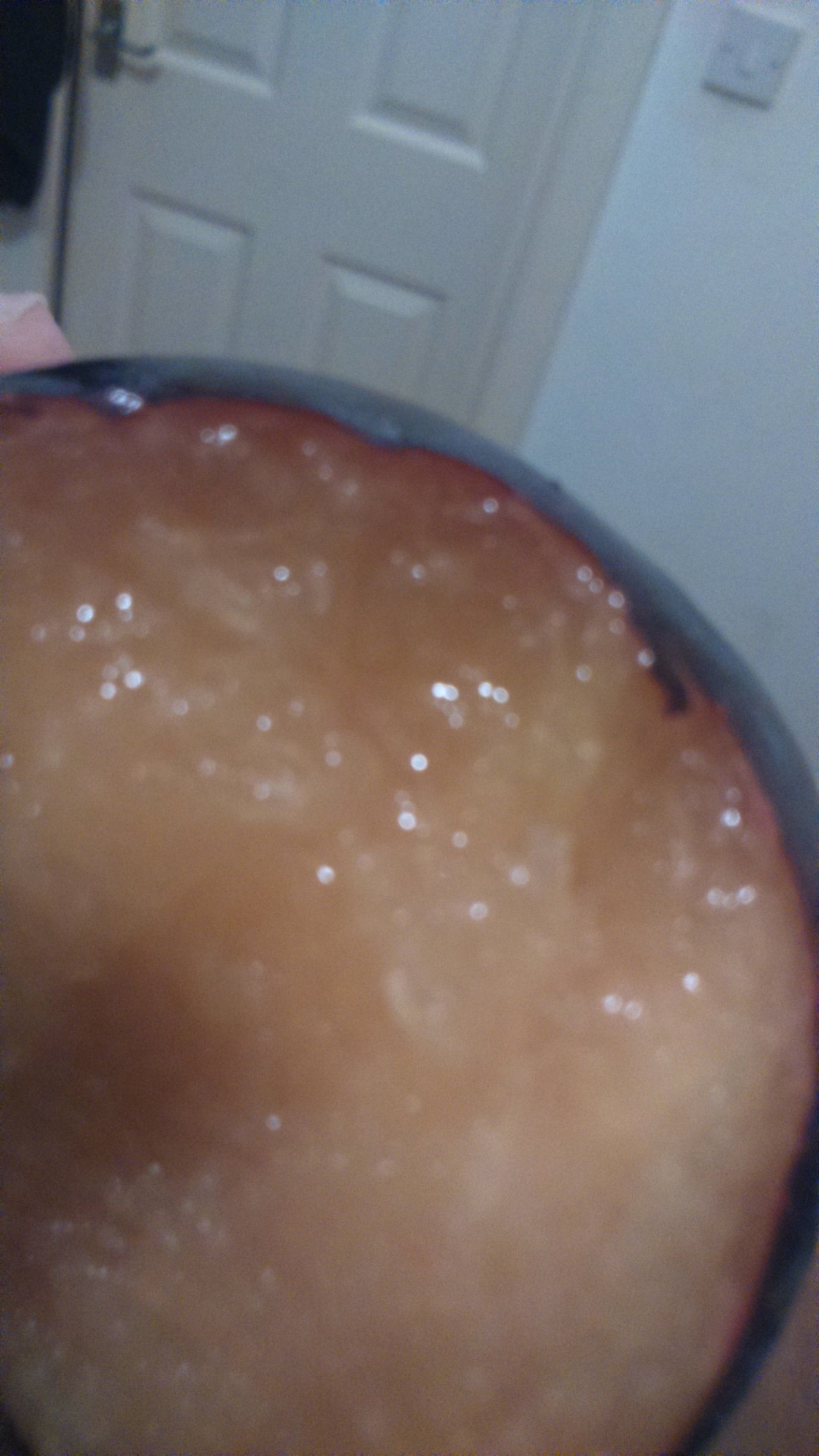 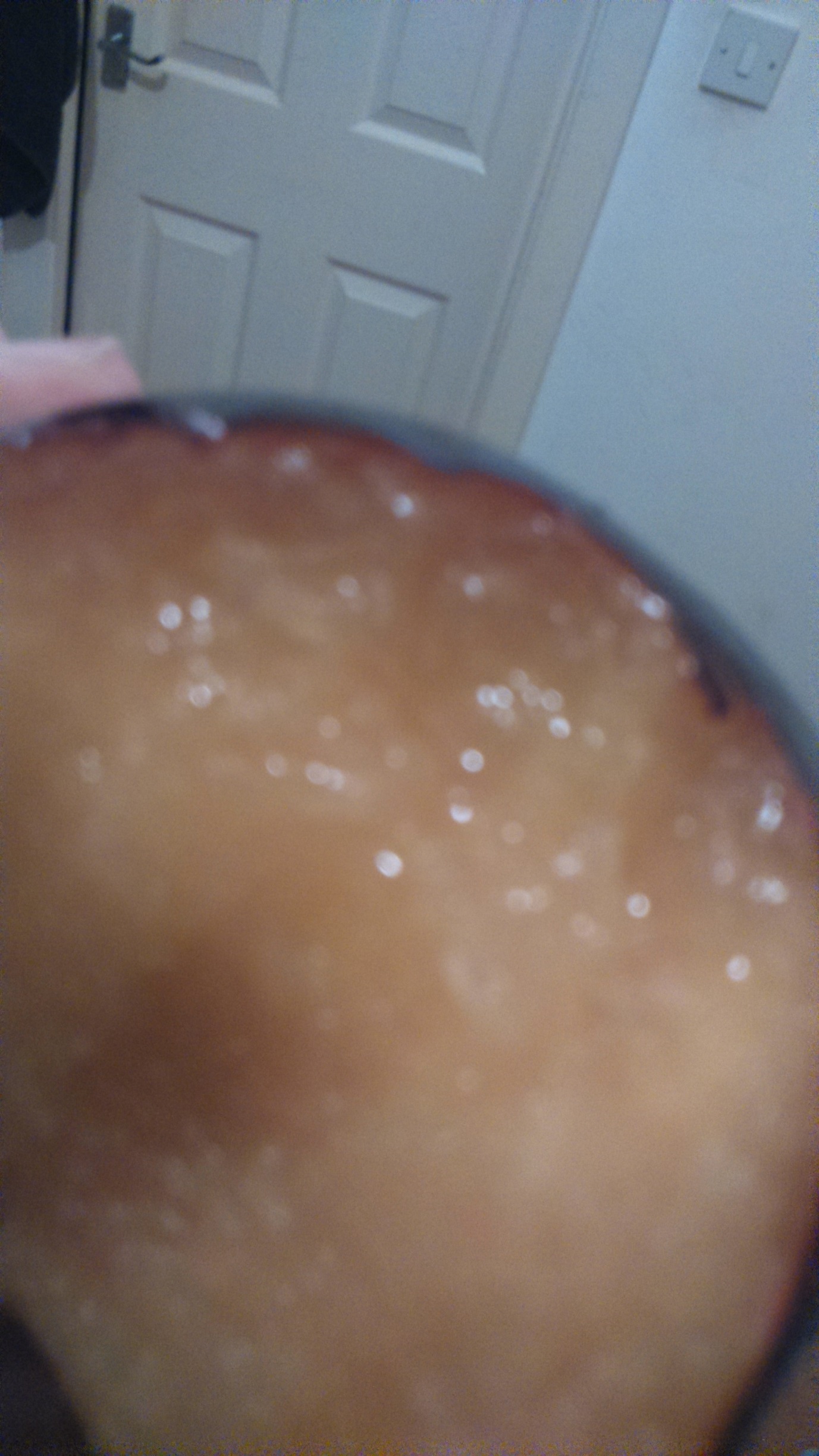 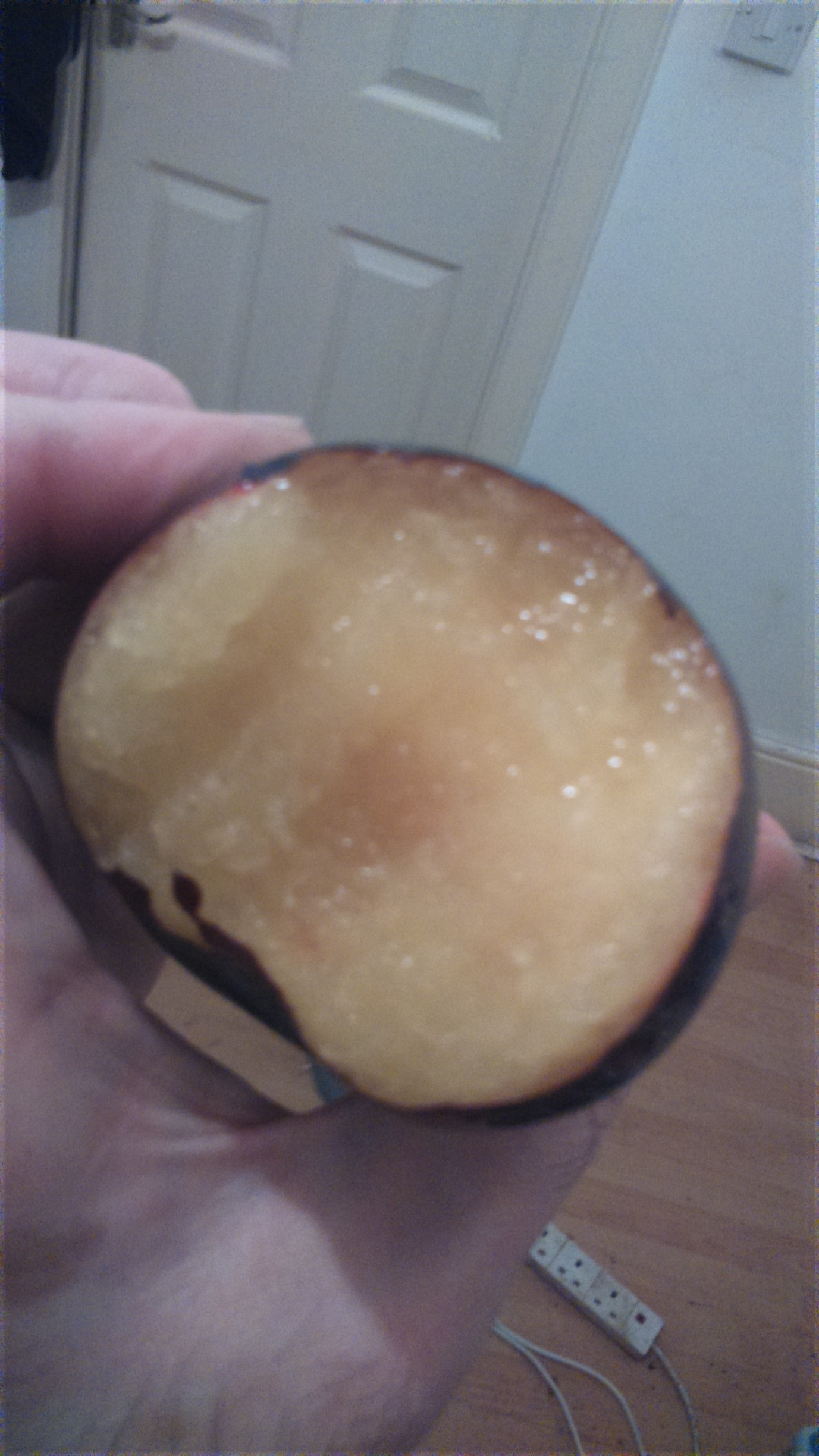 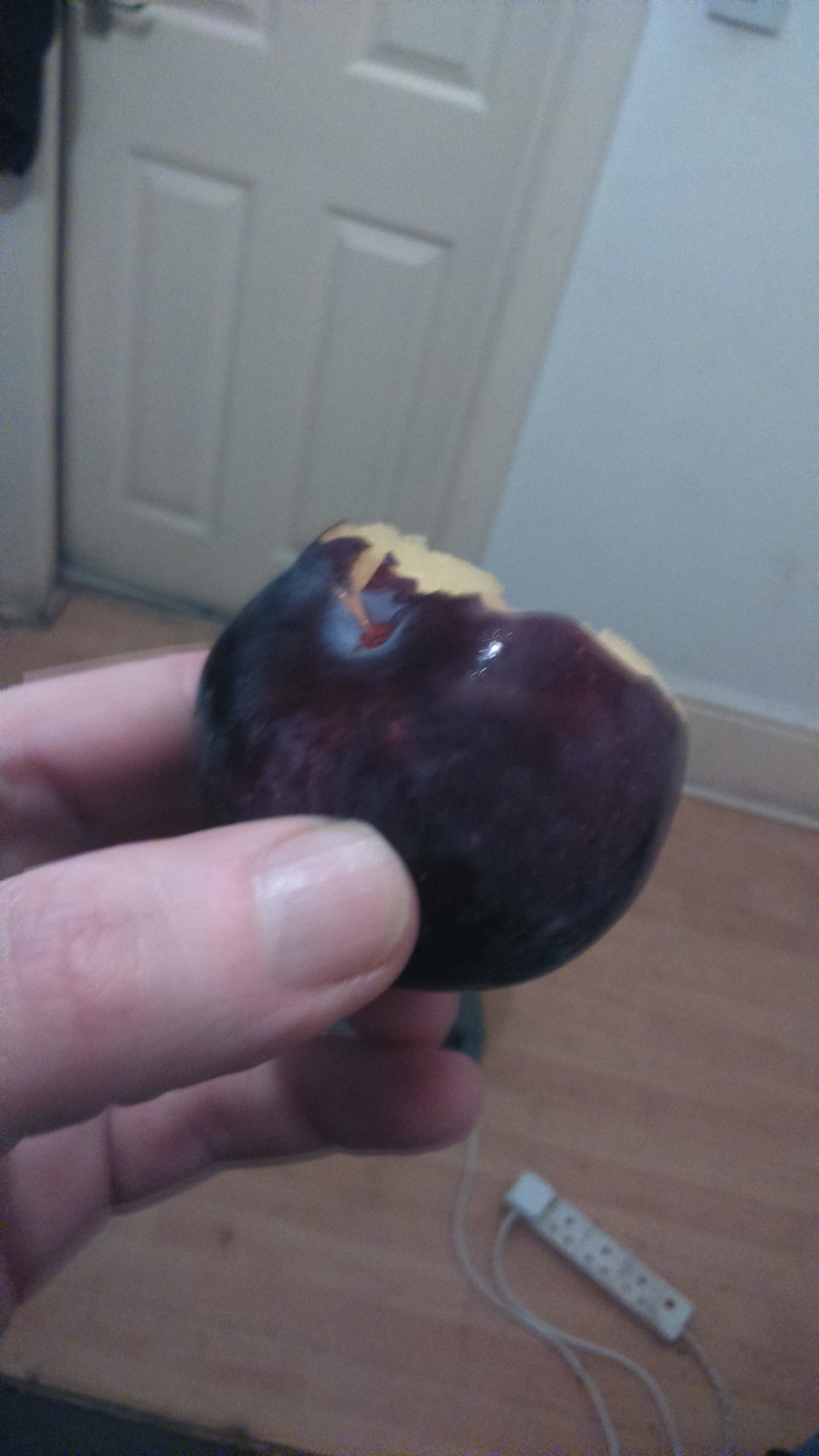 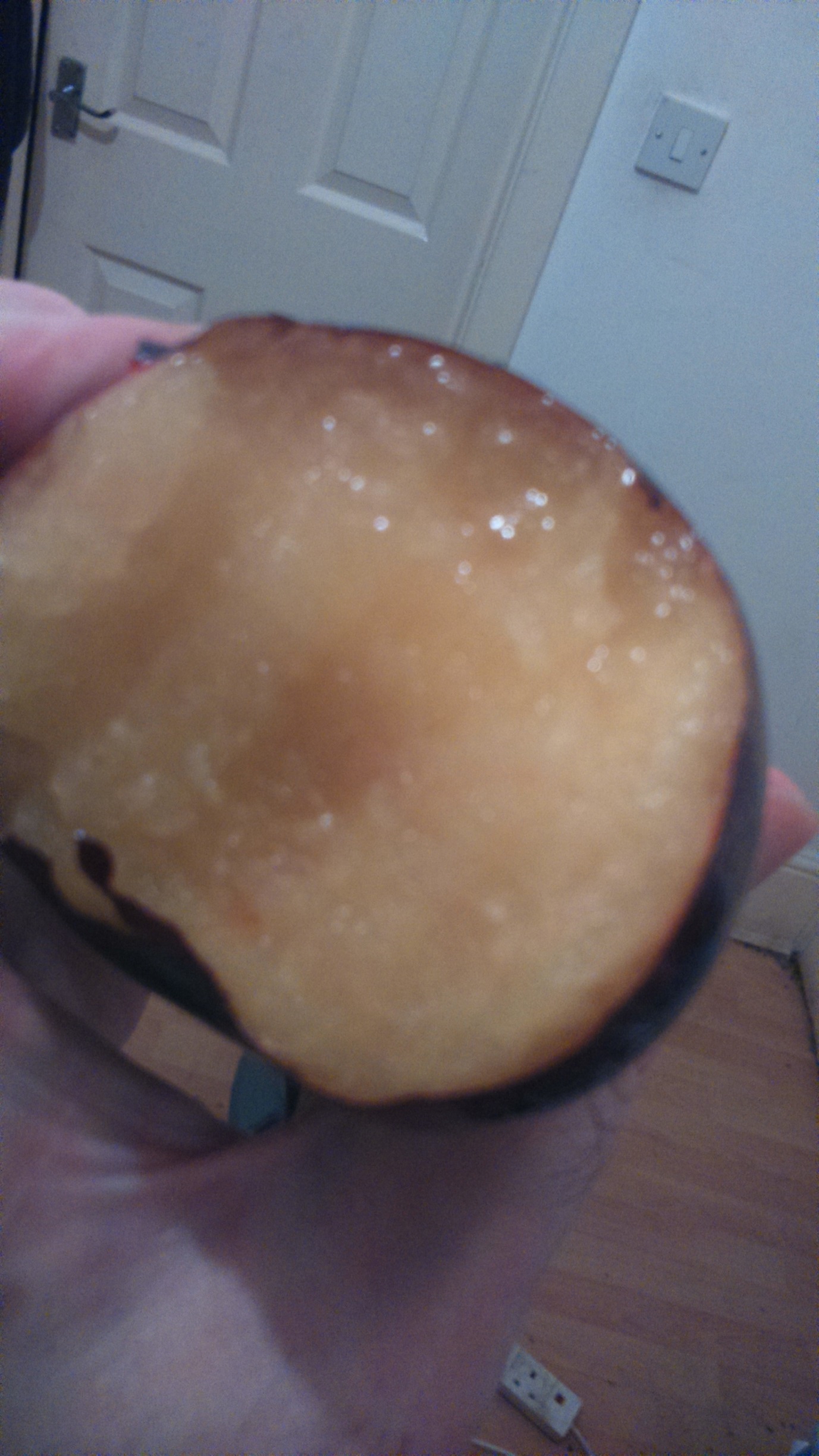 